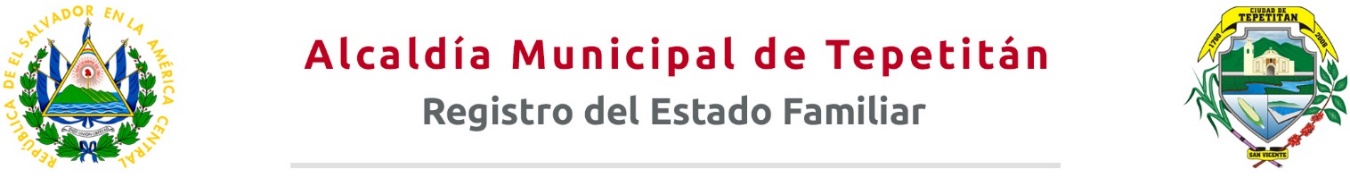 	TEPETITAN, 13  DE JULIO DE 2021	Licda. Flor Alicia Villalta Aguillón   Oficial de Información   Presente.Por este medio remito el REGISTRO DE NATALIDAD, MORTALIDAD, MATRIMONIOS, DIVORCIOS, UNIONES NO MATRIMONIALES, REGISTRADAS DURANTE EL SEGUNDO TRIMESTRE DEL AÑO DOS MIL VEINTIUNO.Estadísticas de Nacimientos, defunciones, matrimonios, defunciones, correspondiente a ABRIL - JUNIO  2021Se remite de manera impresa y en dispositivo USB, Omitiendo su envío al correo institucional por carecer de Conexión a INTERNET.Cordialmente,F:____________________________Licda. Mirian Aracely Moreno CárcamoJefe del Registro del Estado FamiliarSERVICIOS DE INSCRIPCION Y CERTIFICACIONESMasc.Fem.Total Costo/Cert. GeneralT/ Resp.Nacimientos.617Normal: $2.00Autént:  $4.50InmediataDefunciones.047¨InmediataMatrimonios1¨InmediataDivorcios1¨InmediataUniones no Matri.0¨CERTIFICACIONES DEL REF¨Inmediata